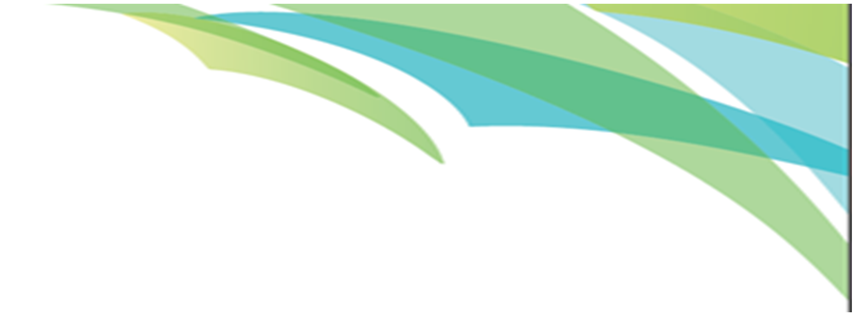 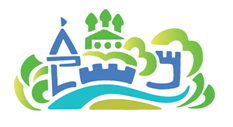 Предложение о совместном взаимовыгодном сотрудничествеАдминистрация муниципального образования «Смоленский район» Смоленской области для реализации инвестиционного проекта готова предложить Вам  земельные участки, расположенные на территории Смоленского района Смоленской области, Пригорского сельского поселения в д. Шабаново общей площадью 80 га. В настоящее время земли закустарены.Ориентировочный срок формирования земельных участков – 6 месяцев.Стоимость аренды производится из расчета 2,07 руб. за 1 кв.м.Общая площадь земель, которые возможно рассматривать в качестве инвестиционных площадок для реализации инвестиционного проекта, может быть увеличена за счет земель, государственная собственность на которые не разграничена (резервного фонда), площадь которых будет выявлена при проведении кадастровых работ в случае необходимости.В случае реализации инвестиционного проектамы готовы предложить Вам:Льготы:- Установление льготных ставок арендной платы за земельные участки на период проектирования и строительства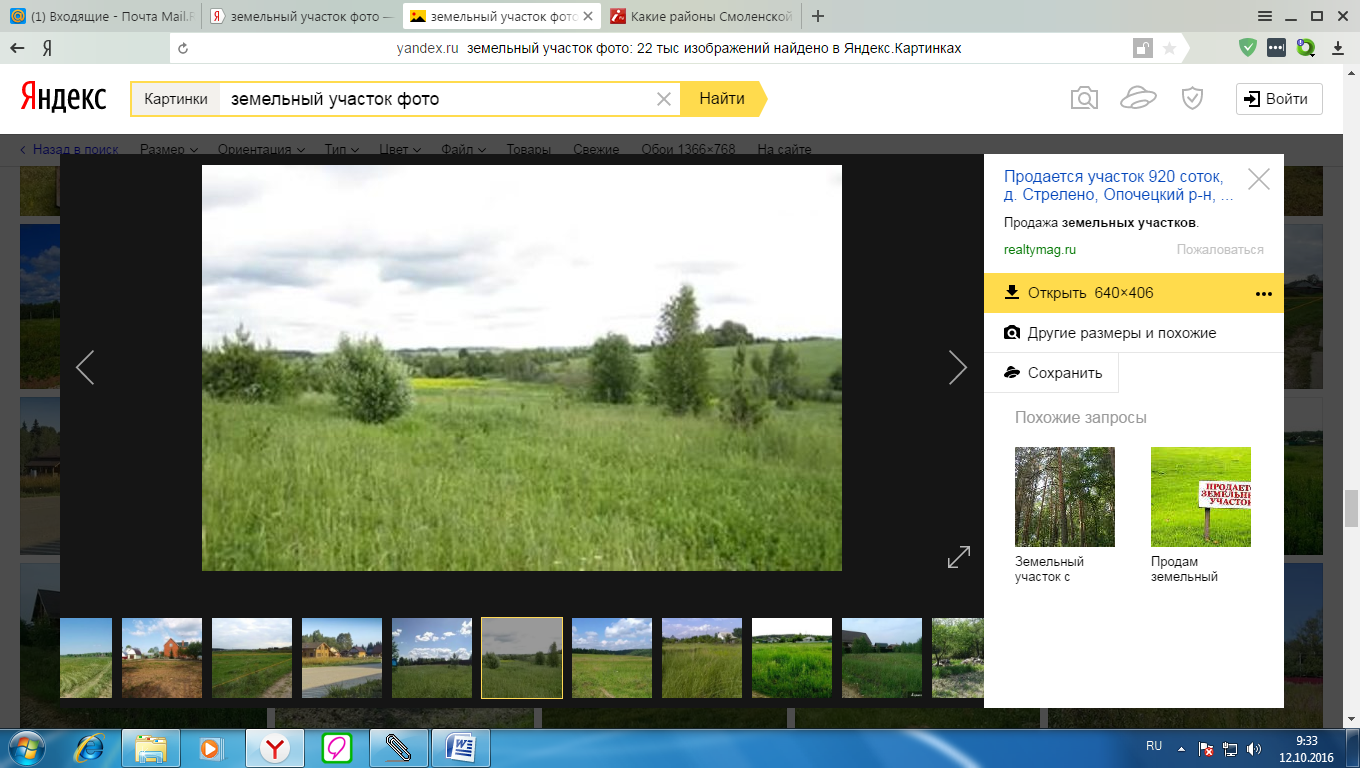 - Предоставление муниципального имущества в аренду и/ или безвозмездное пользование без проведения торгов- Предоставление преимущественного права приобретения недвижимого муниципального имущества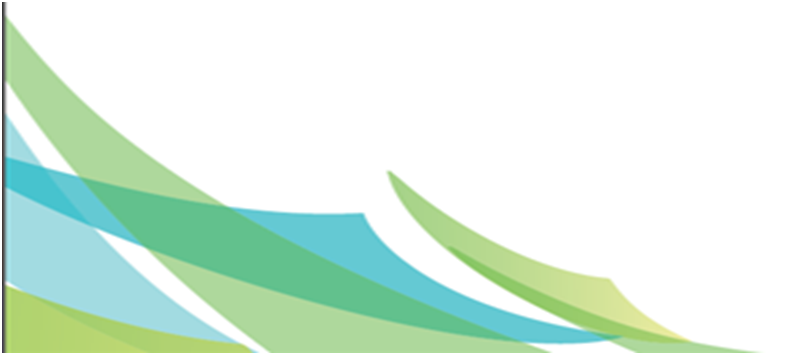 Информационная карта земельного участкаМестонахождениеСмоленская область, Смоленский район, с.п. Пригорское, юго-восточнее д. Шабаново Форма собственностиМуниципальнаяУсловия предоставленияПродажаРасчетная стоимость выкупа В соответствии с оценкой (рыночной) независимого  оценщикаРасчетная стоимость аренды723 000 рублей в годПлощадь80 гаКатегория земельЗемли сельскохозяйственного назначенияСуществующие строенияНетРельефСмешанный ландшафтНаличие объектов мелиорацииНетОграничения использования НетУдаленность участка от- г. Москвы420 км- г. Минска305 км- до границы с Республикой Беларусь68 км- г. Смоленска8 км- г. Минск305 км- административного центра муниципального образования88 км- ближайшего населенного пункта500 м- ближайших автомобильных дорог 100 км- ближайшей железнодорожной станции30 кмДоступ к земельному участку- автомобильное сообщениеДа- железнодорожное сообщениеНетКоммуникации, расположенные на территории участка- автодорогаДаУсловия подведения инженерной инфраструктуры- газоснабжениеТочка подключения в 0,5 км от участка; сроки  осуществления технологического присоединения – 3 месяца; стоимость технологического присоединения – 0,6 млн. рублей- электроснабжениеТочка подключения на границе участка (высоковольтная линия электропередачи проходит  на границе участка);  сроки осуществления технологического присоединения – 6 месяцев; стоимость технологического присоединения – 1 млн. рублей.- водоснабжениеТочка подключения в 0,9 км от участка; сроки осуществления технологического присоединения – 1 месяц; стоимость технологического присоединения – 0,7 млн. рублей.- водоотведениеВозможно строительство локальных очистных сооруженийТрудовые ресурсыЧисленность трудоспособного населения административного центра муниципального образования32 754Общая численность в региональном центре328 906Общая численность населения в муниципальном образовании54 078Общая численность населения в районном центре муниципального образования5366Ближайший СВХ (ТЛТ)Нет